Hayır	                                                                                            Evet                                                                                              Hayır                                    Hayır	                                            	Evet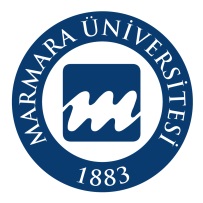 BAP  PROJELERİMALİ İŞLEMLER İŞ AKIŞ SÜRECİDoküman NoBAP  PROJELERİMALİ İŞLEMLER İŞ AKIŞ SÜRECİYayınTarihi…/…./….BAP  PROJELERİMALİ İŞLEMLER İŞ AKIŞ SÜRECİRevizyonTarihiBAP  PROJELERİMALİ İŞLEMLER İŞ AKIŞ SÜRECİRevizyon NoBAP  PROJELERİMALİ İŞLEMLER İŞ AKIŞ SÜRECİSayfa No2 / 1BAP  PROJE DESTEKLERİMALİ İŞLEMLER İŞ AKIŞ SÜRECİDoküman NoDKP01BAP  PROJE DESTEKLERİMALİ İŞLEMLER İŞ AKIŞ SÜRECİYayınTarihi…/…./….BAP  PROJE DESTEKLERİMALİ İŞLEMLER İŞ AKIŞ SÜRECİRevizyonTarihiBAP  PROJE DESTEKLERİMALİ İŞLEMLER İŞ AKIŞ SÜRECİRevizyon NoBAP  PROJE DESTEKLERİMALİ İŞLEMLER İŞ AKIŞ SÜRECİSayfa No2 / 2